Flokkens halvårsprogram om FRILUFTSLIV									Småspeiderne skal få trening i å samarbeide med andre, utvikle ansvarsfølelse og lære å ta ansvar for seg selv. De skal bli kjent med og utvikle omsorg og ansvar for naturen.Flokken har hovedsakelig utemøter. Møtene er lederstyrt, men speiderne løser mange av oppgavene i små patruljer. Småspeidertiden skal være preget av oppgaver som kan gi mestringsfølelse og samarbeidsoppgaver som utvikler sosiale ferdigheter.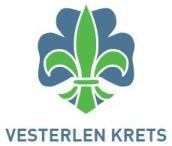 Mål innen FriluftslivTema for møtetTips til gjennomføringBli kjent med de nye speiderne gjennom lek.Navneleker og andre lekerSpeiderne er med på å utarbeide flokkens regler for godt vennskap og god oppførsel.Fortelle om halvårets programhttps://speiding.no/speiderprogram/speiderbasen/da-jeg-kom-til-jungelenEller se flere kjekke leker her https://www.madlaspeiderne.no/h/madla/upload/u/LEKER---samling-av-forskjellige-leker.pdf Del inn i patruljer. Hver patrulje setter seg sammen og finner regler de synes bør gjelde i enheten. Deretter samles patruljene og leder hjelper til å lage ett sett med regler.F2Orientering 1SkattejaktStart på kart og kompass merket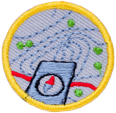 Orientere et kart i forhold til terreng Kunne endel karttegn: Bygning, vei, vann, elv, myrhttps://kmspeider.no/aktiviteter/himmelretningene-uten-kart-og-kompass-article11041-871.htmlhttps://kmspeider.no/aktiviteter/kameler-i-sandstorm-article4574-871.htmlhttps://speiding.no/speiderprogram/speiderbasen/kart-og-kompass-0F1, F2Orientering 2 - med kompassFullføre kart og kompass-merketLa speiderne prøve seg på tur med o-kart. Viktig at alle vet hvor de er på kartet.https://speiding.no/speiderprogram/speiderbasen/enkelt-o-lophttps://speiding.no/speiderprogram/speiderbasen/kart-og-kompass-i-terrengethttps://speiding.no/speiderprogram/speiderbasen/forste-orienteringslopF6, F9KanopadlingKanoreglerTa på flytevest riktig. Oppi og ut av kano på en trygg måte.Del av turmerket
Bestill kanoer på frilager.noF7, F10OppdagelsesturUtforske et nytt sted Pakke sekken selv før møtetDel av turmerketF10TurplanleggingPakking av sekkTurreglerPåkledningF1, F3Telttur Del av turmerket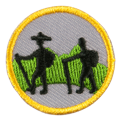 Hver patrulje setter opp egen lavvo/teltI tillegg planlegger de ett innslag til leirbålet på kvelden og velger seg en leirbålssang.https://speiding.no/speiderprogram/speiderbasen/turMatlaging på bål/stormkjøkkenLeirbål på kveldenF11Mat fra naturenSpiselige planterhttps://bygdekvinnelaget.no/vilt-deilig-mat-fra-naturenhttps://soppognyttevekster.no/wp-content/uploads/2019/09/GRATIS-MAT-2019-NORSK.pdfGiftige planterF5BÅL merket
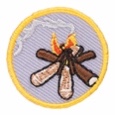 BålreglerNår er det lov å brenne bål?Forsvarlig bålplassVelg en egnet plass hvor patruljene kan få plass rundt seg. La de leke/trene på bålfyring.Hver patrulje må ha en eske fyrstikker, tørr ved, øks og kniv https://speiding.no/speiderprogram/speiderbasen/bal-0F9Sykkelturttps://speiding.no/speiderprogram/speiderbasen/sykkelreglerDel av turmerketHva skjer i naturen når høsten kommer? Kløyve vedLære sikker kløyving av ved med øks og lage opp en del passelige vedskier. F4Steike lapper på hermetikkboksLitt store hermetikkbokser og småved. Fyr bål inni/under boksen og steik lapper på bunnen av boksen. Hver patrulje lager egen «steikeovn»F12FørstehjelpVurdere om en person trenger hjelpNødnummerFrie luftveierSideleieØve i praksisF12FørstehjelpBehandle enkle skader: Kutt i fingeren, små brannsår, lett frostbittØve i praksisUlykker i hjemmet og hvordan unngå demGiftige husholdningsprodukterF6, F8TarpSporløs ferdselLydløs ferdselSette opp tarp og lage en base for hver patrulje. Snike seg over til de andre patruljene uten å bli oppdaget.NATUR merket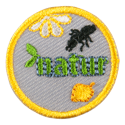 https://speiding.no/speiderprogram/speiderbasen/naturF1, F6ToppturVelg en topp som enheten ikke har vært på før. Møtetiden kan utvides.Del av turmerket. Speiderne pakker sekken selv.